CourseProviderDatesLocationFoundation GPN courseBournemouth universitySept 2019- Portsmouth locationJan 2020- Bournemouth LocationMay 2020- Winchester locationSept 2020- Portsmouth locationApply to: Marianne.brown@hee.nhsPortsmouthBournemouth WinchesterBournemouthLong Term conditionsBournemouth university12,18,27 September & 3,9,16 October 2019Apply to: Marianne.brown@hee.nhsBournemouthMinor IllnessBournemouthUniversity12,13,19,20,26 November 2019February 2020 TBCApply to: Marianne.brown@hee.nhsBournemouthCOPD DiplomaEducation for HealthJuly 23rd –Nov 4th 2019https://store.educationforhealth.org/product?catalog=COPD5C1907XAWinchesterDiabetes DiplomaEducation for Health2020-TBCWinchesterLeadership courseHEE/TVLA/F&G&SE HANTS CCG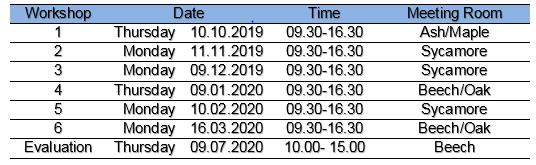 WinchesterImmunisation,Cytology & screeningHEE Wessex, Wessex LMC,NHSE &PHE  June – July 2020   Click here to book 3rd June – Otterbourne11th June – Basingstoke24th June – Otterbourne3rd July – Fareham (Full)15th July – Otterbourne17th July – IOWHampshire & IOWGPN ConferenceHEE Wessex / Wessex LMCJune 19 2019Click on the link below to bookhereWinchesterModules for Advanced PracticeSouthampton & Bournemouth UniversitiesCohorts throughout the yearApply to: Marianne.brown@hee.nhsSouthampton, Portsmouth and BournemouthPractice Nurse Asthma Study Day & Practice Nurse COPD Study Day Asthma Study 1/2 Day 17th September 2019 9am – 12:30 pm Click here to book Practice Nurse Asthma Study DayCOPD ½ Study Day 17th September 2019 1pm – 4:30 pm Click here to book  Practice Nurse COPD Study Day